Feedback (REX)Questo documento costituisce la guida del coordinatore. Dovete seguirlo poiché contiene tutti gli elementi che permettono di coordinare il modulo, ovvero: le istruzioni per gli esercizi, i riferimenti al relativo Powerpoint e/o varie risorse come filmati, e-learning… le domande da porre ai partecipanti, gli eventuali esercizi da fare.Stima della durata: 0h30Modalità didattiche: Presentazione di persona.Prerequisito: TCG 3.1Elementi di attenzione per preparare la sequenza: Prima di cominciare a condurre questo modulo, vi raccomandiamo di assicurarvi:Che sia disponibile il filmato “TOTALREVIEW2016_HIPO-REX-Total-Raffinerie-Mitteldeutschland_video_HD”.Attenzione: filmato in tedesco sottotitolato in inglese.Accoglienza dei partecipanti: Benvenuti a questo modulo, durante il quale parleremo di feedback.Prima di cominciare, osserviamo insieme gli obiettivi di questo modulo e il suo svolgimento.Proiettare la slide 2.L'obiettivo è, che alla fine del modulo, sappiate cos'è il REX e perché è importante nel sistema di gestione delle nostre attività.Per raggiungere questo obiettivo, cominceremo col vedere insieme cosa significa REX, e perché è importante per noi tutti.Assicurarsi che il contenuto sia chiaro per tutti.Rispondere alle eventuali domande.5’			00:05Sequenza 1: Lo scopo della sequenza: i partecipanti avranno capito che il processo di feedback è un elemento essenziale per il miglioramento continuo perché evita di riprodurre gli errori del passato e trae beneficio dell'esperienza positiva dei colleghi. Cominciamo con una situazione concretaMostrare la slide 3, quindi chiedere ad un partecipante di leggere la situazione ad alta voce.Ringraziare il volontario e chiedere a tutti di proporre soluzioni per Jean:Cosa fareste al suo posto?Lasciare rispondere i partecipanti.(Lo scopo è di fare riflettere sull'utilizzo dell’esperienza altrui. Le soluzioni più semplici sono di trarre vantaggio dall’esperienza altrui: discuterne con uno o più amici esperti, consultare libri sulla meccanica o tutorial su Internet, ecc.)10’			00:15Vediamo insieme cosa si intende esattamente per feedback.Mostrare la slide 4 (estratto della DIR GR SEC 017). Precisare che si tratta di una direttiva Gruppo dunque comune a tutti i rami. Il REX fa anche parte della nostra cultura HSE comune.Fare leggere un partecipante volontario ad alta voce, quindi chiedere a tutti di spiegare cosa hanno compreso di quest'estratto:Chi può spiegarmi cosa ci dice questa direttiva Gruppo?Dopo la sintesi dei partecipanti, spiegare che ogni ramo possiede un processo REX specifico a partire da questi principi comuni. Precisare anche che il processo REX del ramo al quale appartengono gli sarà presentato in dettaglio successivamente nel percorso d'inserimento HSE.Spiegare infine che il REX è molto utile per accelerare l’inserimento, che ciascuno apprende più rapidamente, soprattutto se è nuovo.10’			00:25Vediamo ora un esempio di svolgimento di un REX in una raffineria.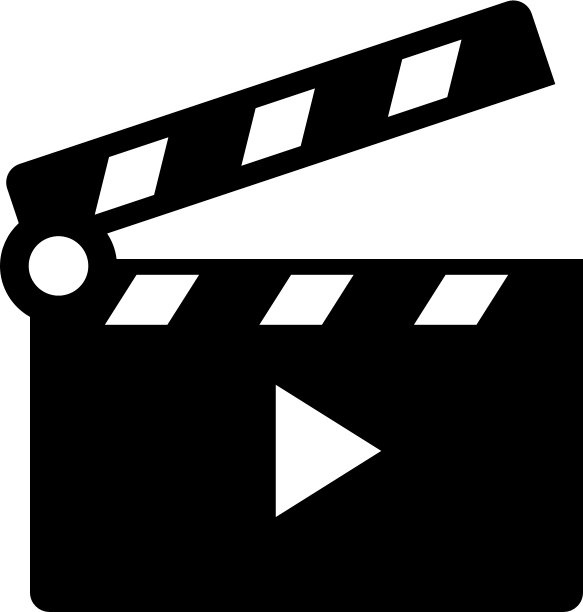 Lanciare il filmato sulla slide 5.Una volta terminato il filmato, chiedere:Chi può spiegarmi sinteticamente cosa ci rappresenta questo breve filmato? Incoraggiare i partecipanti a scambiarsi i punti di vista, a rispondere da soli alle domande sollevate dalle discussioni. Precisare se necessario.Concludere, organizzare un rapido giro d’interventi:Per concludere, potete spiegarmi quali insegnamenti traete sull'utilità del REX?Nei vostri lavori rispettivi, come pensate di utilizzare i REX?Giro di interventi per le risposte.Verificate che i partecipanti propongano di cominciare leggendo ad esempio i REX disponibili per il loro lavoro.Questo filmato mostra un esempio (un po’ tecnico) sull'utilizzo di un Rex RC da parte di un altro sito RC per migliorare la sicurezza.Se il filmato è troppo complicato per i partecipanti, mostrare la slide 6per capire concretamente cos’è un Rex.05’			00:30Ringraziare.Riepilogo degli obiettivi di questo modulo:Alla fine del modulo, i partecipanti: Sapranno a cosa serve il feedbackComprenderanno la sua utilità/importanza nel sistema di gestione